. 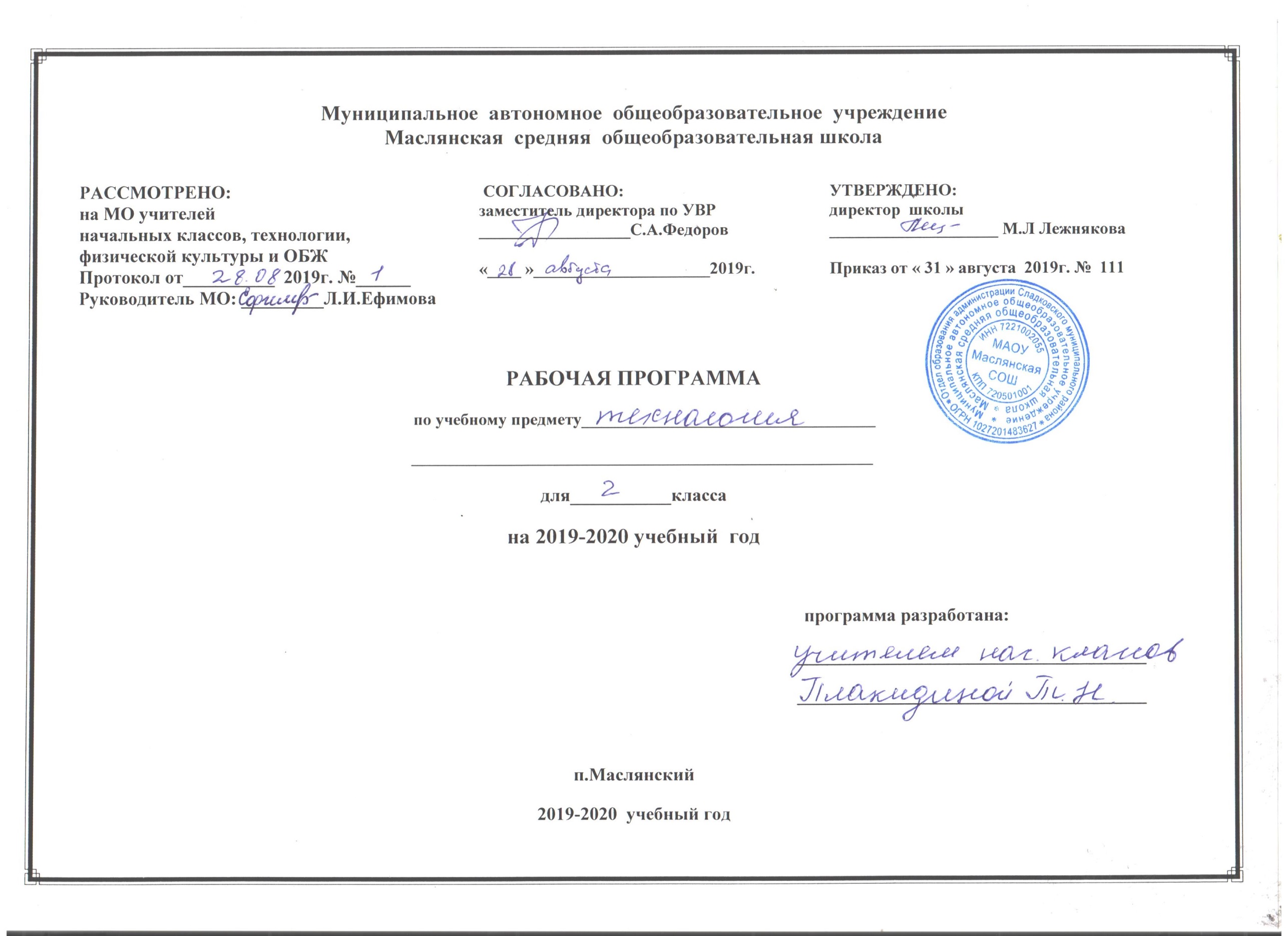 Планируемые  результаты освоения  учебного предмета, курсаЛичностными результатами изучения технологии является воспитание и развитие социально и личностно значимых качеств, индивидуально-личностных позиций, ценностных установок (внимательное и доброжелательное отношение к сверстникам, младшим и старшим, готовность прийти на помощь, заботливость, уверенность в себе, чуткость, доброжелательность, общительность, эмпатия, самостоятельность, ответственность, уважительное отношение к культуре всех народов, толерантность, трудолюбие, желание трудиться, уважительное отношение к своему и чужому труду и результатам труда).Метапредметными результатами изучения технологии является освоение учащимися универсальных способов деятельности, применимых как в рамках образовательного процесса, так и в реальных жизненных ситуациях (умение принять учебную задачу или ситуацию, выделить проблему, составить план действий и применять его для решения практической задачи, осуществлять информационный поиск, необходимую корректировку в ходе практической реализации, выполнять самооценку результата).Предметными результатами изучения технологии являются доступные по возрасту начальные сведения о технике, технологиях и технологической стороне труда мастера, художника, об основах культуры труда; элементарные умения предметно-преобразовательной деятельности, умения ориентироваться в мире профессий, элементарный опыт творческой и проектной деятельности.Общекультурные и общетрудовые компетенции. Основы культуры труда, самообслуживание.Выпускник научится:иметь представление о наиболее распространённых в своём регионе традиционных народных промыслах и ремёслах, современных профессиях (в том числе профессиях своих родителей) и описывать их особенности;понимать общие правила создания предметов рукотворного мира: соответствие изделия обстановке, удобство (функциональность), прочность, эстетическую выразительность — и руководствоваться ими в практической деятельности;планировать и выполнять практическое задание (практическую работу) с опорой на инструкционную карту; при необходимости вносить коррективы в выполняемые действия;выполнять доступные действия по самообслуживанию и доступные виды домашнего труда.Выпускник получит возможность научиться:уважительно относиться к труду людей;понимать культурноисторическую ценность традиций, отражённых в предметном мире, в том числе традиций трудовых династий как своего региона, так и страны, и уважать их;понимать особенности проектной деятельности, осуществлять под руководством учителя элементарную проектную деятельность в малых группах: разрабатывать замысел, искать пути его реализации, воплощать его в продукте, демонстрировать готовый продукт (изделия, комплексные работы, социальные услуги).Технология ручной обработки материалов. Элементы графической грамоты.Выпускник научится:на основе полученных представлений о многообразии материалов, их видах, свойствах, происхождении, практическом применении в жизни осознанно подбирать доступные в обработке материалы для изделий по декоративнохудожественным и конструктивным свойствам в соответствии с поставленной задачей;отбирать и выполнять в зависимости от свойств освоенных материалов оптимальные и доступные технологические приёмы их ручной обработки (при разметке деталей, их выделении из заготовки, формообразовании, сборке и отделке изделия);применять приёмы рациональной безопасной работы ручными инструментами: чертёжными (линейка, угольник, циркуль), режущими (ножницы) и колющими (швейная игла);выполнять символические действия моделирования и преобразования модели и работать с простейшей технической документацией: распознавать простейшие чертежи и эскизы, читать их и выполнять разметку с опорой на них; изготавливать плоскостные и объёмные изделия по простейшим чертежам, эскизам, схемам, рисункам.Выпускник получит возможность научиться:отбирать и выстраивать оптимальную технологическую последовательность реализации собственного или предложенного учителем замысла;прогнозировать конечный практический результат и самостоятельно комбинировать художественные технологии в соответствии с конструктивной или декоративно-художественной задачей.Конструирование и моделирование.Выпускник научится:анализировать устройство изделия: выделять детали, их форму, определять взаимное расположение, виды соединения деталей;решать простейшие задачи конструктивного характера по изменению вида и способа соединения деталей: на достраивание, придание новых свойств конструкции;изготавливать несложные конструкции изделий по рисунку, простейшему чертежу или эскизу, образцу и доступным заданным условиям.Выпускник получит возможность научиться:соотносить объёмную конструкцию, основанную на правильных геометрических формах, с изображениями их развёрток;создавать мысленный образ конструкции с целью решения определённой конструкторской задачи или передачи определённой художественно-эстетической информации; воплощать этот образ в материале.II.Содержание учебного предмета, курса1. Общекультурные и общетрудовые компетенции. Основы культуры труда, самообслуживание (8 ч)Значение трудовой деятельности в жизни человека — труд как способ самовыражения человека. История приспособляемости первобытного человека к окружающей среде. Реализация потребностей человека в укрытии (жилище), питании (охота, примитивная кулинарная обработка добычи), одежде. Объективная необходимость разделения труда. Ремёсла и ремесленники. Названия профессий ремесленников. Современное состояние ремёсел. Ремесленные профессии, распространённые в месте проживания детей (крае, регионе). Технологии выполнения работ во времена Средневековья и сегодня.Элементарные общие правила создания предметов рукотворного мира (прочность, удобство, эстетическая выразительность — симметрия, асимметрия, композиция); гармония рукотворных предметов и окружающей среды (городской и сельский ландшафты).Разнообразие предметов рукотворного мира (предметы быта и декоративно-прикладного искусства, архитектуры и техники).Природа — источник сырья. Природное сырьё, природные материалы.Мастера и их профессии. Традиции творчества мастеров в создании предметной среды (общее представление).Развёрнутый анализ заданий (материалы, конструкция, технология изготовления). Составление плана практической работы.Работа с доступной информацией (тексты, рисунки, простейшие чертежи, эскизы, схемы).Введение в проектную деятельность. Выполнение с помощью учителя доступных простых проектов (разработка предложенного замысла, поиск доступных решений, выполнение и защита проекта). Результат проектной деятельности — изделия, оформление праздников.Работа в малых группах. Осуществление сотрудничества.Самоконтроль в ходе работы (точность разметки с использованием чертёжных инструментов).Самообслуживание. Самостоятельный отбор материалов и инструментов для урока.2. Технология ручной обработки материалов. Элементы графической грамоты (15ч)Материалы природного происхождения: природные материалы (встречающиеся в регионе), натуральные ткани, нитки (пряжа). Строение ткани. Продольное и поперечное направление нитей ткани. Основа, уток. Общая технология получения нитей и тканей на основе натурального сырья. Проволока (тонкая), её свойства: гибкость, упругость. Сравнение свойств материалов. Выбор материалов по их декоративно-художественным и конструктивным свойствам.Чертёжные инструменты: линейка, угольник, циркуль. Канцелярский нож, лекало. Их названия, функциональное назначение, устройство. Приёмы безопасной работы и обращения с колющими и режущими инструментами.Технологические операции, их обобщённые названия: разметка, получение деталей из заготовки, сборка изделия, отделка.Элементарное представление о простейшем чертеже и эскизе. Линии чертежа (контурная, линия надреза, выносная, размерная, осевая, центровая). Чтение чертежа. Разметка по линейке, угольнику, циркулем с опорой на простейший чертёж. Экономная рациональная разметка нескольких деталей с помощью чертёжных инструментов. Построение прямоугольных и круглых деталей с помощью чертёжных инструментов. Деление окружности и круга на части с помощью циркуля, складыванием.Сборка изделия: проволочное подвижное и ниточное соединение деталей.Отделка аппликацией (с полиэтиленовой прокладкой), ручными строчками (варианты прямой строчки).Конструирование и моделирование (9 ч)Конструирование из готовых форм (упаковки). Композиционное расположение деталей в изделии. Получение объёмных форм сгибанием. Виды соединения деталей конструкции. Подвижное соединение деталей изделия. Способы сборки разборных конструкций (винтовой, проволочный). Соответствие материалов, конструкции и внешнего оформления назначению изделия.Транспортные средства, используемые для передвижения по земле, воде, в воздухе). Виды, названия, назначение. Макет, модель. Конструирование и моделирование изделий из разных материалов; транспортных средств по модели, простейшему чертежу или эскизу. Биговка.Использование информационных технологий (практика работы на компьютере)* (2 ч)Демонстрация учителем с участием учащихся готовых материалов на цифровых носителях (CD) по изучаемым темам.III.Тематическое планирование с указанием количества часов, отводимых на освоение каждой темы  /34ч./ Приложение.                          Календарно - Тематическое планирование№п/пСодержание учебного материалаРаспределение часов1Общекультурные и общетрудовые компетенции.Основы культуры труда, самообслуживание 82Технология ручной обработки материалов.Элементы графической грамоты153Конструирование и моделирование 94Использование информационных технологий2Итого34 ч.№ п/пПримерные темы разделов, примерное количество часов, отводимых на нихКол-во часовДатаРаздел 1. Общекультурные и общетрудовые компетенции.Основы культуры труда, самообслуживание (8 ч)1.Рукотворный мир как результат труда человека.Природа и человек. Аппликация «Давай дружить»  123Тема 2. Трудовая деятельность в жизни человека. Основы культуры труда Как родились ремесла. Как работали ремесленники - мастера24Тема 3. Природа в художественно-практической деятельности человека. Каждому делу — свои инструменты.(Урок – выставка)15-6Тема 4. Природа и техническая среда.От замысла — к изделию27-8Тема 5. Дом и семья.Самообслуживание 2Раздел 2. Технология ручной обработки материалов.Элементы графической грамоты (15 ч)Раздел 2. Технология ручной обработки материалов.Элементы графической грамоты (15 ч)9-10Тема 1. Материалы, их свойства, происхождение и использование человеком Технологические операции.Размечаем детали: технологическая операция 1211Тема 2. Инструменты и приспособления для обработки материалов.Что умеет линейка. Почему инженеры и рабочие понимают друг друга 112Тема 3. Общее представление о технологическом процессе Учимся читать чертеж и выполнять разметку113-19Тема 4. Технологические операции ручной обработки материалов (изготовление изделий из бумаги, картона, ткани и др.) (Урок «Мастерская «Конструкторское бюро»)720-23Тема 5. Графические изображения в технике и технологии 4Раздел 3. Конструирование и моделирование (9ч)24Тема 1. Изделие и его конструкция125Тема 2. Элементарные представления о конструкции 1262728293031-32Тема 3. Конструирование и моделирование несложных объектов Макеты и моделиКак соединяют детали машин и механизмов.От телеги до машины.В воздухе и космосе.В водной стихии7Раздел 4. Использование информационных технологий(практика работы на компьютере)* (2 ч)Раздел 4. Использование информационных технологий(практика работы на компьютере)* (2 ч)33-34Тема. Компьютер в учебном процессе (Урок презентация)2